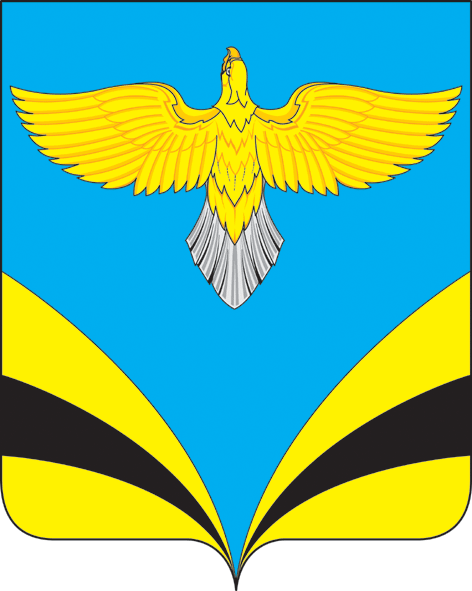 Собрание представителей сельского поселения Натальиномуниципального района Безенчукский Самарской областитретьего созываРЕШЕНИЕот 24 мая 2019 года 							        №115/49Об утверждении Порядка проверки соблюдения ограничений, налагаемых на гражданина, замещавшего должность муниципальной службы в органах местного самоуправления сельского поселения Натальино муниципального района Безенчукский Самарской области, при заключении им трудового или гражданско-правового договора с организациейВ соответствии с ч.6 ст.12 Федерального закона от 25 декабря 2008 года      № 273-ФЗ «О противодействии коррупции», руководствуясь Уставом сельского поселения Натальино муниципального района Безенчукский Самарской области, Собрание представителей сельского поселения Натальино муниципального района Безенчукский Самарской области третьего созываРЕШИЛО:Утвердить Порядок проверки соблюдения ограничений, налагаемых на гражданина, замещавшего должность муниципальной службы в органах местного самоуправления сельского поселения Натальино муниципального района Безенчукский Самарской области, при заключении им трудового или гражданско-правового договора с организацией согласно приложению к настоящему Решению.Настоящее Решение вступает в силу со дня его официального опубликования.Опубликовать настоящее Решение в газете «Вестник сельского поселения Натальино».ПредседательСобрания представителейсельского поселения Натальино муниципального районаБезенчукский Самарской области	                                         А.Ф. СосновскаяГлава сельского поселения Натальиномуниципального районаБезенчукский Самарской области                                            Н.К. Машукаев  Приложениек Решению Собрания представителейсельского поселения Натальино муниципального района БезенчукскийСамарской области От 24.05.2019 г  № 115/79Порядокпроверки соблюдения ограничений, налагаемых на гражданина, замещавшего должность муниципальной службы в органах местного самоуправления городского сельского поселения Натальино муниципального района Безенчукский Самарской области, при заключении им трудового или гражданско-правового договора с организациейНастоящий Порядок разработан в соответствии с частью 6 статьи 12 Федерального закона от 25 декабря 2008 года № 273-ФЗ «О противодействии коррупции» (далее – Федеральный закон «О противодействии коррупции») и определяет порядок:  а) организации проведения проверки соблюдения гражданином, замещавшим должность муниципальной службы в органах местного самоуправления сельского поселения Натальино муниципального района Безенчукский Самарской области (далее – органы местного самоуправления), включенную в Перечень, установленный постановлением Администрации сельского поселения Натальино муниципального района Безенчукский Самарской области, в течение двух лет со дня увольнения с муниципальной службы запрета  на замещение на условиях трудового договора должности в организации и (или) на выполнение в данной организации работ (оказание данной организации услуг) на условиях гражданско-правового договора (гражданско-правовых договоров)  стоимостью более 100 тысяч рублей в течение месяца, если отдельные функции муниципального (административного) управления данной организацией входили в должностные (служебные)  обязанности муниципального служащего (далее –  проверка);б) рассмотрения вопроса о поступлении либо непоступлении в орган местного самоуправления уведомления работодателя о заключении трудового договора или гражданско-правового договора с указанным в подпункте «а» настоящего пункта гражданином.Основанием  для осуществления проверки  являются:а) уведомление, поступившее от работодателя в порядке, предусмотренном Постановлением Правительства Российской Федерации  от 21.01.2015 № 29 «Об утверждении Правил сообщения работодателем о заключении трудового или гражданско-правового договора на выполнение работ (оказание услуг) с гражданином, замещавшим должности государственной или муниципальной службы, перечень которых устанавливается нормативными правовыми актами Российской Федерации», о заключении с гражданином, ранее замещавшим должность муниципальной службы, трудового или гражданско-трудового договора, при условии, что указанному гражданину комиссией по соблюдению требований к служебному поведению муниципальных служащих и урегулированию конфликта интересов (далее - Комиссия) ранее было отказано во вступлении в трудовые и гражданско-правовые отношения с данной организацией, или что вопрос о даче согласия такому гражданину на замещение им должности в коммерческой или некоммерческой организации либо на выполнение им работы на условиях гражданско-правового договора в коммерческой или некоммерческой организации Комиссией не рассматривался;б) непредставление работодателем в десятидневный срок со дня заключения трудового или гражданско-правового договора уведомления о заключении с гражданином, ранее замещавшим должность муниципальной службы,  трудового или гражданско-правового договора, в случае, если ранее Комиссией было принято в отношении такого гражданина решение  о даче согласия на замещение им должности, либо выполнение им работ (оказание услуг) на условиях гражданско-правового договора в организации, если отдельные функции по муниципальному (административному) управлению этой организацией входили в должностные (служебные) обязанности муниципального служащего;в) письменная информация, представленная правоохранительными органами, иными государственными органами, органами местного самоуправления, их должностными лицами, организациями и гражданами (далее – лица, направившие информацию), о заключении с гражданином трудового договора на замещение должности в организации либо о выполнении работ (оказании услуг) на условиях гражданско-правового договора в организации, если отдельные функции по муниципальному (административному) управлению этой организацией входили в его должностные (служебные) обязанности.3. Информация анонимного характера не может служить основанием для проверки.4. В случае поступления в орган местного самоуправления уведомления, предусмотренного подпунктом «а» пункта 2 настоящего Порядка, оно рассматривается подразделением кадровой службы органа местного самоуправления по профилактике коррупционных и иных правонарушений (далее – подразделение кадровой службы), которое осуществляет подготовку мотивированного заключения о соблюдении гражданином, замещавшим должность муниципальной службы в органе местного самоуправления, требований статьи 12 Федерального закона № 273-ФЗ  «О противодействии коррупции».В рамках подготовки мотивированного заключения руководитель органа местного самоуправления или его заместитель, специально на то уполномоченный, может направлять в установленном порядке запросы в государственные органы, органы местного самоуправления и заинтересованные организации.Кроме того, в рамках подготовки мотивированного заключения подразделение кадровой службы органа местного самоуправления:а) проводит проверку материалов с целью выявления поступления в орган местного самоуправления письменного обращения гражданина на получение согласия на замещение на условиях трудового договора должности в организации и (или) выполнение в данной организации работ (оказание данной организации услуг) на условиях гражданско-правового договора, если отдельные функции муниципального (административного) управления данной организацией входили в его должностные (служебные) обязанности (далее – письменное обращение гражданина);б) проверяет наличие в личном деле гражданина копии протокола заседания комиссии по соблюдению требований к служебному поведению муниципальных служащих и урегулированию конфликта интересов (далее – Комиссия) (выписки из него) с решением о даче гражданину согласия на замещение на условиях трудового договора должности в организации и (или) выполнение в данной организации работ (оказание данной организации услуг) на условиях гражданско-правового договора, если отдельные функции муниципального (административного) управления данной организацией входили в его должностные (служебные) обязанности (далее – протокол с решением о даче согласия).При наличии протокола с решением о даче согласия  подразделение кадровой службы информирует руководителя органа местного самоуправления и работодателя о соблюдении гражданином запрета и работодателем обязанности, указанных в пункте 1 настоящего Порядка. При этом рассмотрение уведомления не выносится на заседание Комиссии.Уведомление работодателя и информационное письмо руководителю органа местного самоуправления приобщаются к личному делу гражданина.При отсутствии протокола с решением Комиссии о даче согласия либо при наличии протокола с решением об отказе гражданину в замещении на условиях трудового договора должности в организации и (или) выполнении в данной организации работ (оказании данной организации услуг) на условиях гражданско-правового договора, если отдельные функции муниципального (административного) управления данной организацией входили в его должностные (служебные) обязанности, подразделение кадровой службы органа местного самоуправления направляет уведомление, а также заключение и другие материалы в течение семи рабочих дней со дня поступления уведомления председателю Комиссии. В случае направления запросов уведомление, а также заключение и другие материалы представляются председателю Комиссии в течение 45 дней со дня поступления уведомления. Указанный срок может быть продлен, но не более чем на 30 дней.По итогам рассмотрения поступивших документов Комиссия принимает в отношении гражданина, замещавшего должность муниципальной службы в органе местного самоуправления, одно из следующих решений:а) дать согласие на замещение им должности в организации либо на выполнение работы на условиях гражданско-правового договора в организации, если отдельные функции муниципального (административного) управления этой организацией входили в его должностные (служебные) обязанности;б) установить, что замещение им на условиях трудового договора должности в организации и (или) выполнение в данной организации работ (оказание услуг) нарушают требования статьи 12 Федерального закона «О противодействии коррупции». В этом случае информация о несоблюдении гражданином требований федеральных законов направляется руководителем органа местного самоуправления работодателю не позднее одного рабочего дня со дня окончания проверки. Работодатель также информируется об обязательности прекращения трудового или гражданско-правового договора с гражданином в соответствии с частью 3 статьи 12 Федерального закона «О противодействии коррупции».Одновременно руководителем органа местного самоуправления информируются правоохранительные органы по существу вопроса для осуществления контроля за выполнением работодателем требований Федерального закона «О противодействии коррупции».5. В случае  если подразделению кадровой службы органа местного самоуправления стало известно о возникновении ситуации, указанной в подпункте «б» пункта 2 настоящего Порядка, то кадровая служба информирует руководителя органа местного самоуправления о несоблюдении работодателем обязанности, предусмотренной частью 4 статьи 12 Федерального закона «О противодействии коррупции». Руководитель органа местного самоуправления в течение трех рабочих дней информирует правоохранительные органы.6. При поступлении информации, предусмотренной подпунктом «в» пункта 2 настоящего Порядка, подразделение кадровой службы органа местного самоуправления проверяет наличие в личном деле гражданина:а) протокола с решением Комиссии о даче согласия;б) письменной информации работодателя о заключении трудового договора с гражданином.В случае наличия указанных документов подразделение кадровой службы информирует руководителя органа местного самоуправления о соблюдении гражданином запрета и работодателем обязанности, указанных в пункте 1 настоящего Порядка.В случае отсутствия какого-либо из указанных в настоящем пункте документов Комиссия информирует руководителя органа местного самоуправления о несоблюдении гражданином и (или) работодателем требований Федерального закона «О противодействии коррупции», о чем в течение трех рабочих дней руководитель органа местного самоуправления информирует правоохранительные органы и (или) лиц, направивших информацию.